Publicado en   el 05/11/2014 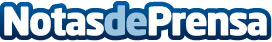  García Tejerina: Plantearé al nuevo comisario de Agricultura que las medidas para paliar los efectos del veto ruso no se financien con cargo a la reserva de crisisDatos de contacto:Nota de prensa publicada en: https://www.notasdeprensa.es/garcia-tejerina-planteare-al-nuevo-comisario Categorias: Industria Alimentaria http://www.notasdeprensa.es